Date limite pour retourner le formulaire : le 1er novembre 2023	BOURSE DESSERCOM NOUVEAU 
STAGE POSTDOCTORAL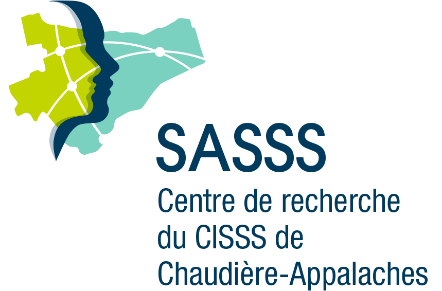 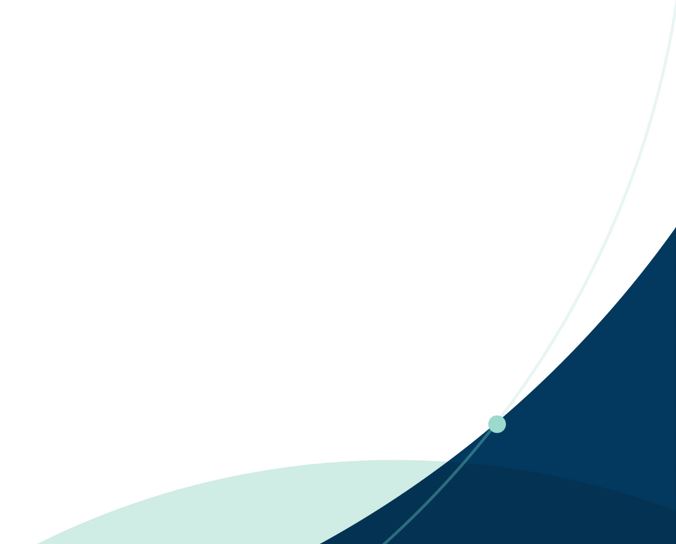 CENTRE DE RECHERCHE DU 
CISSS DE CHAUDIÈRE-APPALACHESFORMULAIRE DE DEMANDE 2023Date limite pour retourner le formulaire :Le 1er novembre 2023À retourner par courriel à :recherche.cisss-ca@ssss.gouv.qc.caPrière de mentionner « Bourse Dessercom nouveau stage postdoctoral 2023 »Pour toute information, veuillez communiquer avec Mme Louise ChouinardDirection de la recherche et de l’enseignement universitaire du CISSS de Chaudière-AppalachesTéléphone : 418 835-7121, poste 6241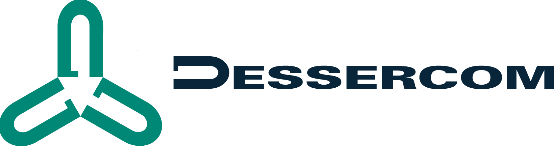 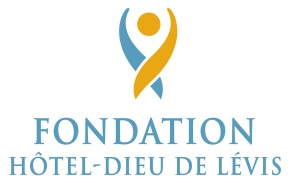 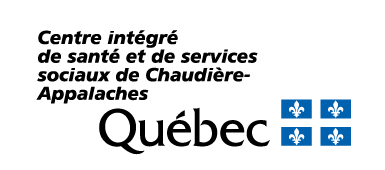 Formatage obligatoire : Arial 12Formatage obligatoire : Arial 12Formatage obligatoire : Arial 12Formatage obligatoire : Arial 12Identification du candidatIdentification du candidatIdentification du candidatIdentification du candidatNom : Nom : Prénom : Prénom : Courriel : Courriel : Courriel : Courriel : Date prévue d’inscription : Date prévue d’inscription : Date prévue d’inscription : Date prévue d’inscription : Directeur de recherche (chercheur régulier ou associé du Centre de recherche du CISSS de Chaudière-Appalaches)Directeur de recherche (chercheur régulier ou associé du Centre de recherche du CISSS de Chaudière-Appalaches)Directeur de recherche (chercheur régulier ou associé du Centre de recherche du CISSS de Chaudière-Appalaches)Directeur de recherche (chercheur régulier ou associé du Centre de recherche du CISSS de Chaudière-Appalaches)Nom : Prénom : Prénom : Courriel :Titre du projet de rechercheTitre du projet de rechercheTitre du projet de rechercheTitre du projet de rechercheDescription du projet de recherche (2 pages maximum)Description du projet de recherche (2 pages maximum)Description du projet de recherche (2 pages maximum)Description du projet de recherche (2 pages maximum)À titre indicatif : a) Problématique et hypothèses de rechercheb) Objectifs de recherchec) Méthodologied) Faisabilité du projete) Contribution à l’avancement de la rechercheÀ titre indicatif : a) Problématique et hypothèses de rechercheb) Objectifs de recherchec) Méthodologied) Faisabilité du projete) Contribution à l’avancement de la rechercheÀ titre indicatif : a) Problématique et hypothèses de rechercheb) Objectifs de recherchec) Méthodologied) Faisabilité du projete) Contribution à l’avancement de la rechercheÀ titre indicatif : a) Problématique et hypothèses de rechercheb) Objectifs de recherchec) Méthodologied) Faisabilité du projete) Contribution à l’avancement de la rechercheDescription du projet de recherche – suite (2 pages maximum)Subventions déjà obtenues pour soutenir le projet de recherche à la base du stage postdoctoralSubventions déjà obtenues pour soutenir le projet de recherche à la base du stage postdoctoralTitre : Titre : Organisme :Organisme :Chercheur principal détenant la subvention :  Chercheur principal détenant la subvention :  Termes de la subvention :   	du 				auTermes de la subvention :   	du 				auTitre :Titre :Organisme :Organisme :Chercheur principal détenant la subvention :Chercheur principal détenant la subvention :Termes de la subvention : 	du				auTermes de la subvention : 	du				auTitre :Titre :Organisme :Organisme :Chercheur principal détenant la subvention :Chercheur principal détenant la subvention :Termes de la subvention :  	du				 auTermes de la subvention :  	du				 auEngagement des signatairesEngagement des signatairesDu boursierDu boursierEn acceptant la bourse, je m’engage à :déclarer les bourses obtenues;soumettre ma candidature à des concours de bourses d’organismes subventionnaires externes au cours de l’année de financement de la bourse;présenter mes travaux de recherche lors des activités scientifiques du Centre de recherche au CISSS de Chaudière-Appalaches (Journée scientifique ou autres) ou aux midis-conférences du Centre de recherche s’il y a lieu;mentionner la Bourse Dessercom nouveau stage postdoctoral ainsi que la Fondation Hôtel-Dieu de Lévis dans mes publications et lors de présentations orales ou par affiche;soumettre, comme rapport annuel destiné aux donateurs, un état d’avancement de mes travaux et de ma formation ainsi qu’une copie de soumission aux concours de bourses d’organismes subventionnaires externes choisis.En acceptant la bourse, je m’engage à :déclarer les bourses obtenues;soumettre ma candidature à des concours de bourses d’organismes subventionnaires externes au cours de l’année de financement de la bourse;présenter mes travaux de recherche lors des activités scientifiques du Centre de recherche au CISSS de Chaudière-Appalaches (Journée scientifique ou autres) ou aux midis-conférences du Centre de recherche s’il y a lieu;mentionner la Bourse Dessercom nouveau stage postdoctoral ainsi que la Fondation Hôtel-Dieu de Lévis dans mes publications et lors de présentations orales ou par affiche;soumettre, comme rapport annuel destiné aux donateurs, un état d’avancement de mes travaux et de ma formation ainsi qu’une copie de soumission aux concours de bourses d’organismes subventionnaires externes choisis.Signature : Date : Du directeur de rechercheDu directeur de rechercheJe m’engage à encadrer les travaux des boursiers et à leur donner les moyens matériels et financiers de réaliser leur projet de recherche et à leur fournir l’espace nécessaire pour effectuer ces travaux.Je m’engage à encadrer les travaux des boursiers et à leur donner les moyens matériels et financiers de réaliser leur projet de recherche et à leur fournir l’espace nécessaire pour effectuer ces travaux.Nom en lettres moulées :Date :Signature : Signature : Nom en lettres moulées :Date : Signature : Signature : Note importante :Les documents doivent nous parvenir par le candidat (et non par le chercheur) et la date de transmission par courriel fait foi de la date de dépôt des documents. Note importante :Les documents doivent nous parvenir par le candidat (et non par le chercheur) et la date de transmission par courriel fait foi de la date de dépôt des documents. 